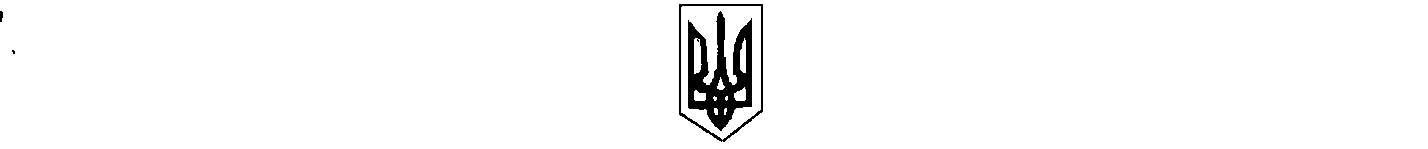                                                                      УКРАЇНА                                                  БІЛИЦЬКА СЕЛИЩНА РАДА                                           КОБЕЛЯЦЬКОГО РАЙОНУ                                            ПОЛТАВСЬКОЇ ОБЛАСТІ                                   сорок перша сесія селищної ради шостого скликання                                                                  РІШЕННЯ24.06.2014                                                  смт Білики                                       № 92Про  прийняття на службу у виконавчий комітетБілицької селищної ради ради та затвердження на посадізаступника селищного голови з питань діяльності виконавчих органів.	Керуючись ст. 26 Закону України „Про місцеве самоврядування в Україні”, ст. 10 Закону України „Про службу в органах місцевого самоврядування”, сесія селищної ради вирішила:        1.Прийняти на службу у виконавчий комітет Білицької селищної  ради та затвердити на посаді заступника селищного голови з питань діяльності  виконавчих органів Латиша Юрія Петровича з  02 липня 2014 року, на період повноважень Білицької селищної ради шостого  скликання.        2. Преміювати заступника селищного голови з питань діяльності  виконавчих органів Латиша Юрія Петровича,  з липня по грудень 2014 року (включно) за підсумками роботи   помісячно за липень- грудень 2014 року в розмірі  80 відсотків посадового окладу, пропорційно відпрацьованого часу  у межах коштів фонду оплати праці.        3. Контроль за виконанням цього рішення покласти на постійну депутатську комісію з платнування бюджету та фінансів (Коваль Т.В.).В.о.селищного голови                                                                           Н.І.Левонтівцева